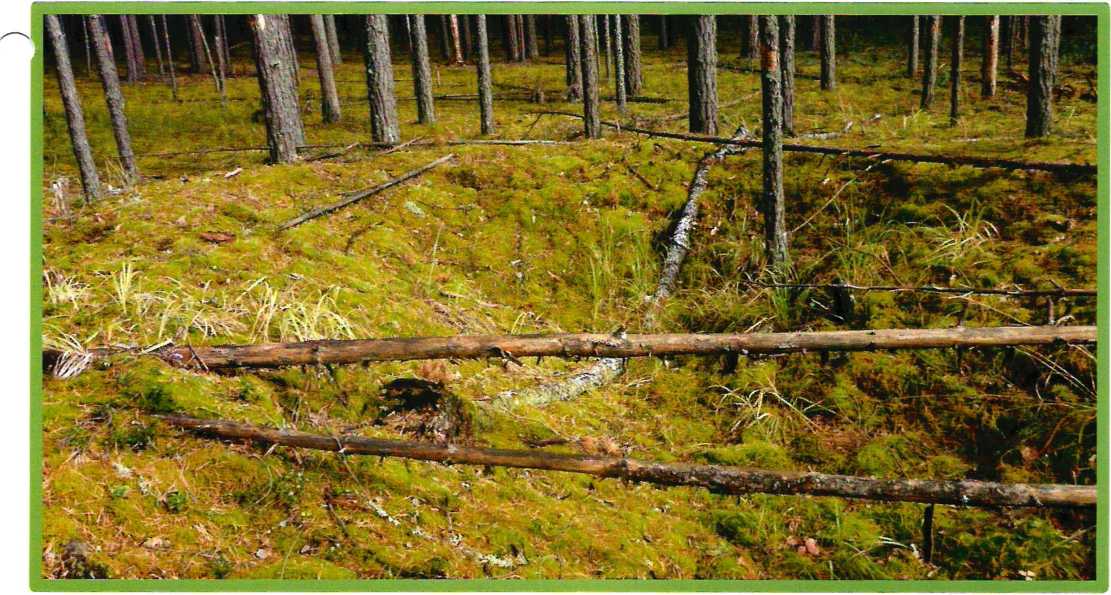 ПАМЯТКАдля граждан, осуществляющих заготовку и сбор валежника длясобственных нуждФедеральным законом от 18.04.2018 № 77-ФЗ «О внесении изменения в статью 32 Лесного кодекса Российской Федерации» в часть 2 статьи 32 Лесного кодекса Российской Федерации (далее - Лесной кодекс) внесены изменения, в соответствии с которыми валежник отнесен к недревесным лесным ресурсам, заготовка и сбор которых осуществляются в соответствии с положениями Лесного кодекса.Заготовка недревесных лесных ресурсов регламентирована положениями Лесного кодекса, а именно статей 32 «Заготовка и сбор недревесных лесных ресурсов» и 33 «Заготовка и сбор гражданами недревесных лесных ресурсов для собственных нужд».Заготовка и сбор гражданами недревесных лесных ресурсов, за исключением елей и деревьев других хвойных пород для новогодних праздников, для собственных нужд осуществляются в соответствии со статьей 11 Лесного кодекса, которая устанавливает, что граждане имеют право свободно и бесплатно пребывать в лесах, осуществлять для собственных нужд, заготовку и -сбор недревесных лесных ресурсов.При осуществлении вышеуказанной деятельности граждане обязаны соблюдать правила пожарной безопасности в лесах, правила санитарной безопасности в лесах, правила лесовосстановления и правила ухода за лесами.В соответствии с частью 4 статьи 33 Лесного кодекса, порядок заготовки и сбора гражданами недревесных лесных ресурсов для собственных нужд устанавливается законом субъекта Российской Федерации.К собственным нуждам граждан относятся потребности граждан и членов их семей в лесных ресурсах, предусматривающие конечное использования лесных ресурсов внутри семьи Примеры валежника (смотри изображения №№ 1,2,3).Изображение № 1 ВалежникИзображение № 2 Валежник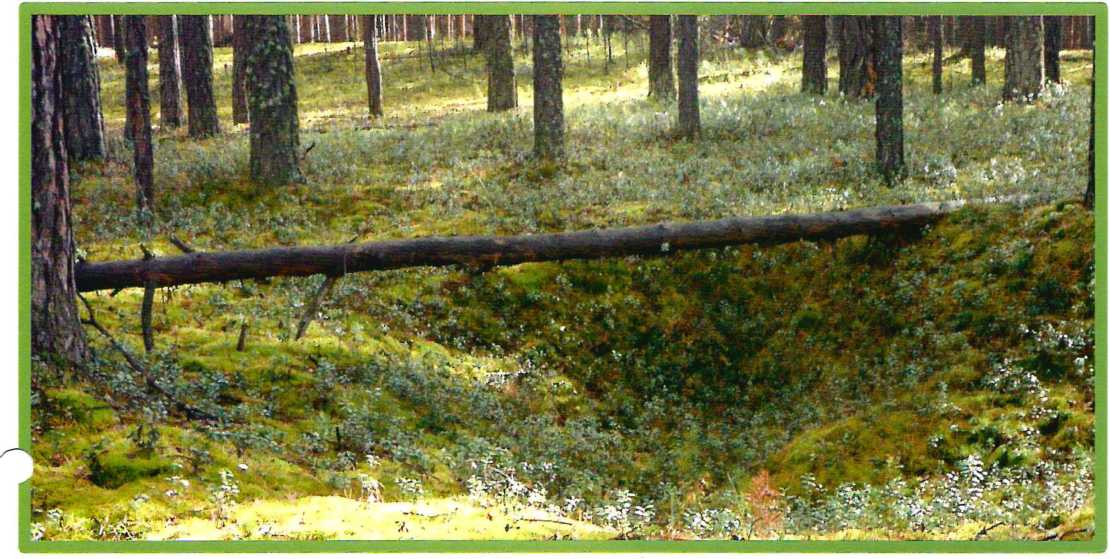 Изображение № 3 Валежник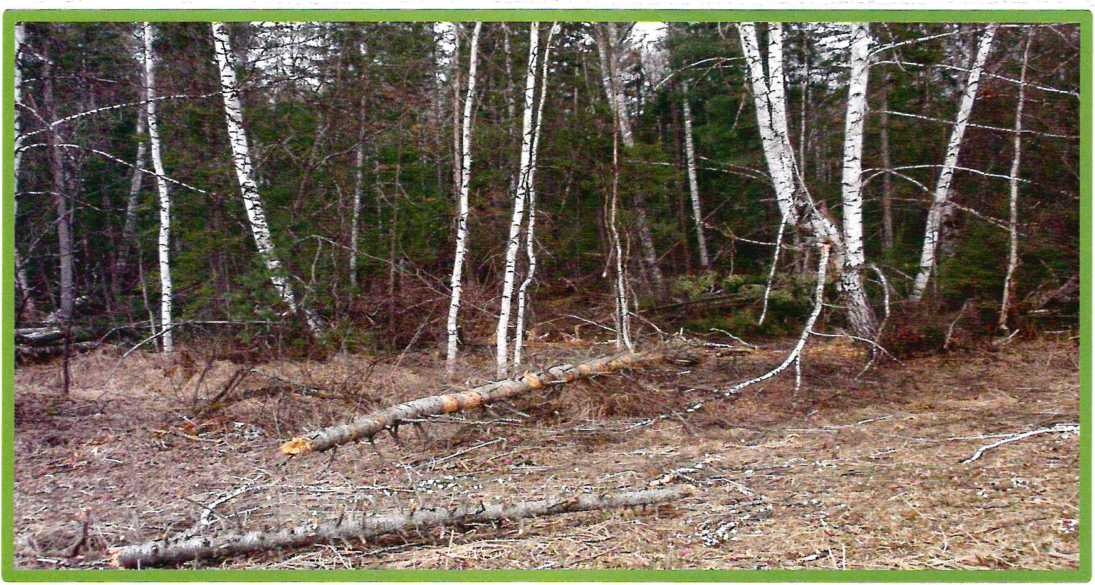 Изображение № 4 Сухостойное дерево. Не является валежником Изображение № 5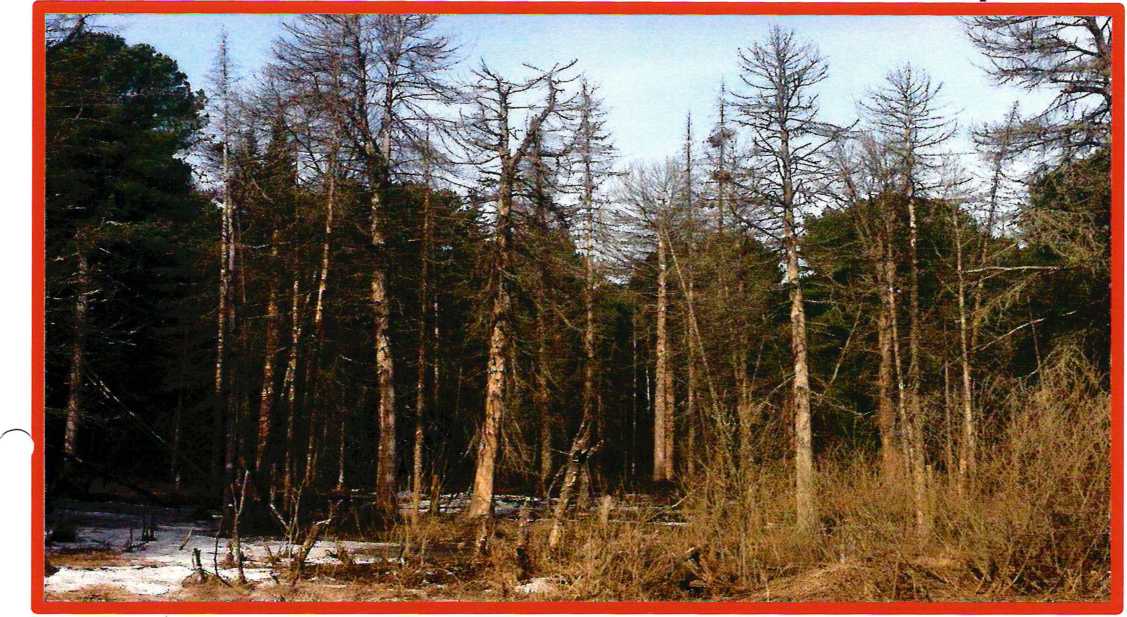 Кроме того, необходимо обратить внимание, что деревья, которые лежат на земле, но не имеют признаков естественного отмирания (имеют зеленую листву или хвою), определять как «мертвые» не допускается (смотри изображение № 5).Лежащее на поверхности земли ветровальное дерево, не имеющее признаков отмирания.Не является валежником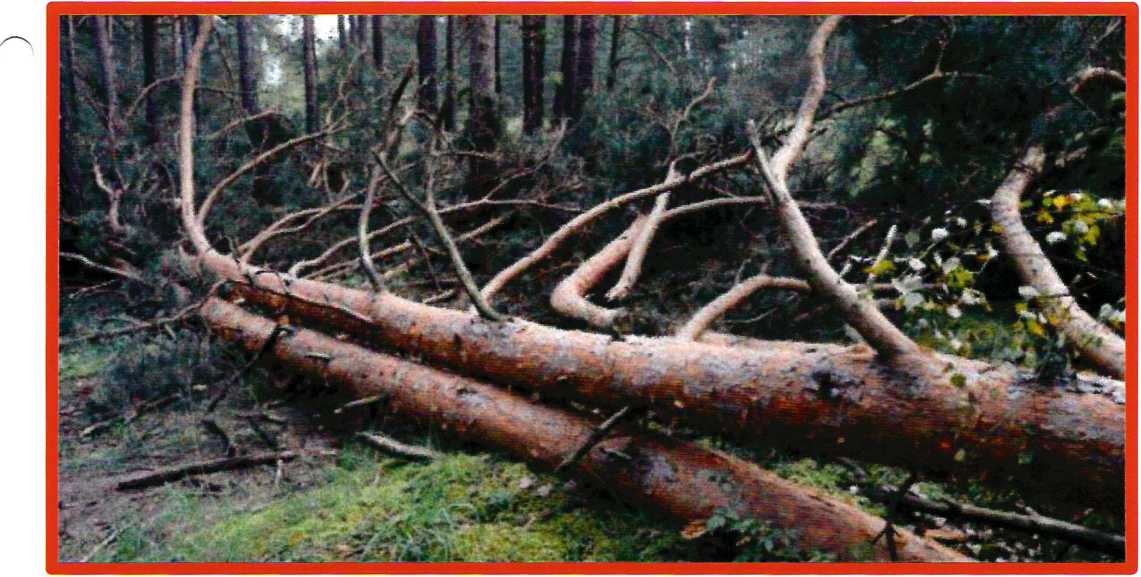 Ветровальные деревья (вывернутые с корневищем) не являются мертвыми деревьями, хотя они лежат на земле, но могут продолжать жить, расти и даже давать потомство (вегетативное).Ветровальные и буреломные деревья — потенциально являются мертвыми, необходимо лишь время для, того, чтобы проявились признаки усыхания (омертвления) данных деревьев.К сбору валежника следует отнести все то, что не требует проведения спиливания, срубания и срезания деревьев, кустарников, влекущее отделение стволовой части дерева от корневой системы.Оставленные на лесосеке срубленные хлысты, бревна, старые штабели, являются собственностью арендатора лесного участка, соответственно забрать такую древесину нельзя (смотри изображения № 6, 7).Изображение № 6 Заготовленная древесина на лесосеке. Не является валежником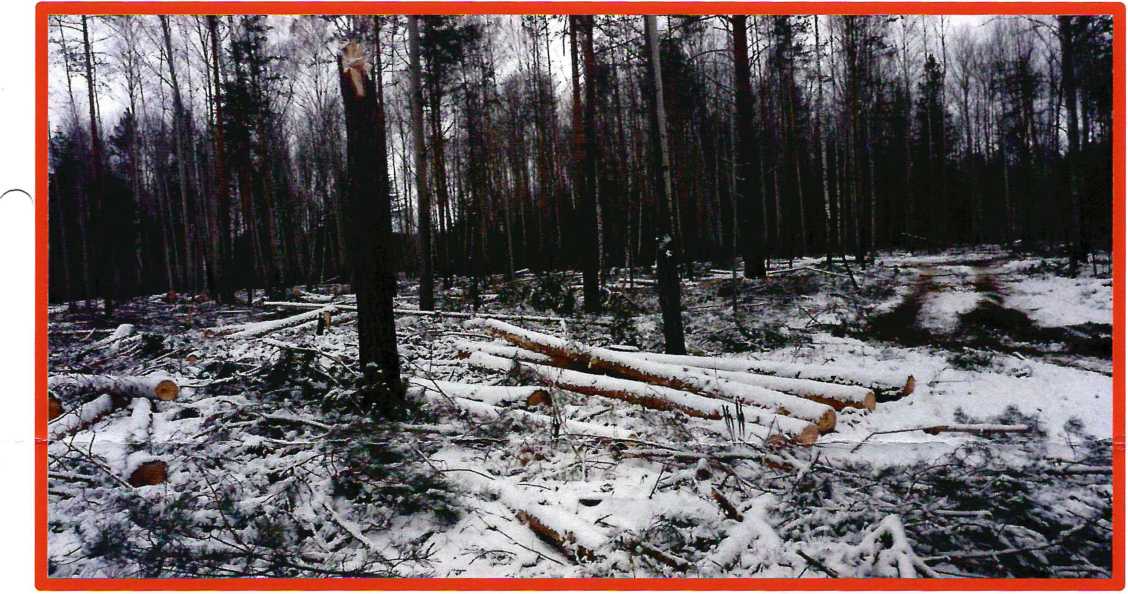 Изображение № 7 Брошенная древесина вдоль лесовозных дорог.Не является валежником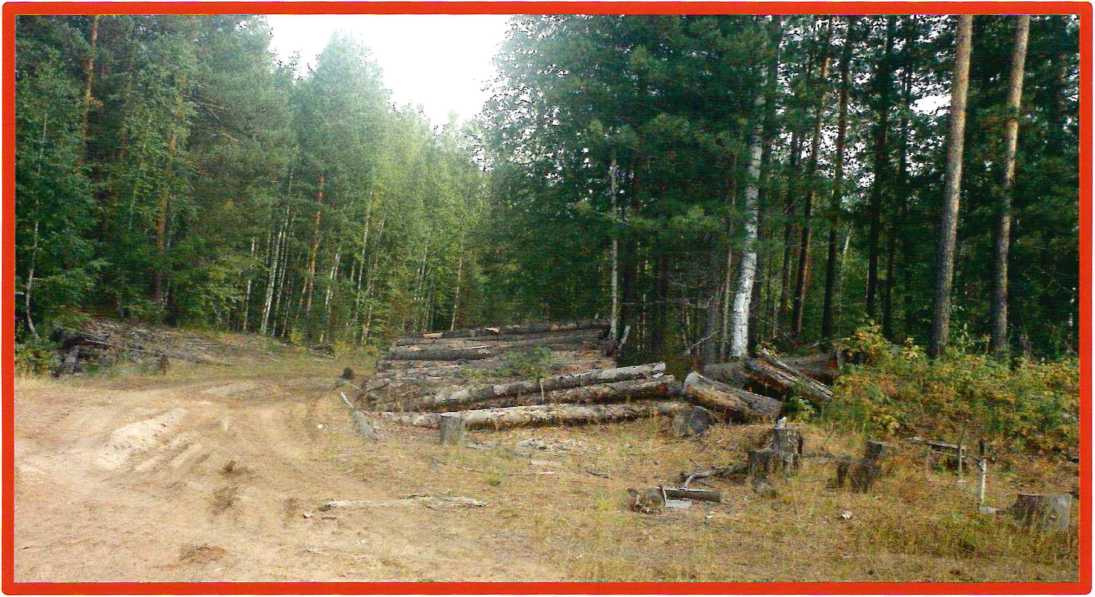 Таким образом, для правильного отнесения того или иного дерева (или его части) к валежнику, необходимо совмещение в себе следующих критериев:дерево или его часть лежит на поверхности земли;дерево имеет признаки естественного отмирания (является мертвым);деревья или их части не расположены в месте проведения лесосечных работ, на них отсутствую признаки опиливания, срезания или срубания.К признакам естественного отмирания деревьев следует относить отсутствие на ветвях и вершине хвои и листвы, прекращение сокодвижения, частичное или полное отслоение коры от ствола дерева, изменение цвета древесины (древесина темнеет, приобретает серый, темно- коричневый цвет), наличие на древесине стволовой гнили, дупла, трутовых грибов, плесени, мха, присутствие следов заселения стволовыми вредителями (короед, лубоед, усач).Очень важно отметить, что незнание правильного толкования понятия валежник и правил его сбора может привести к административной и даже уголовной ответственности.Так, за самовольную заготовку древесины сухостойных деревьев либо ветровальных, буреломных, снеговальных, снеголомных деревьев не являющихся мертвыми гражданин может быть привлечен:к административной ответственности в соответствии со статьей 8.28 Кодекса Российской Федерации об административных правонарушениях — незаконная рубка, повреждение лесных насаждений или самовольное выкапывание в лесах деревьев, кустарников, лиан.к уголовной ответственности в соответствии со статьей 260 Уголовного кодекса Российской Федерации — незаконная рубка лесных насаждений.За самовольное присвоение находящейся в лесу древесины, полученной в ходе заготовки, либо проведения лесохозяйственных мероприятий, связанных с рубкой деревьев, кустарников и лиан третьими лицами гражданин может быть привлечен:к административной ответственности в соответствии со статьей 7.27 Кодекса Российской Федерации об административных правонарушениях - мелкое хищение.к уголовной ответственности в соответствии со статьей 158 Уголовного кодекса Российской Федерации - кража.Заготовка валежника может осуществляеться в течение всего года.Предельный объем и габаритные размеры собранного валежника не устанавливаются.Запрещается заготовка валежника в местах проведения лесосечных работ, на лесосеках, незаконченных рубкой, в местах складирования древесины.При заготовке валежника допускается применение ручного инструмента (ручных пил, топоров, бензопил) (смотри изображение 8).Изображение № 8 Разрешенные инструменты для заготовки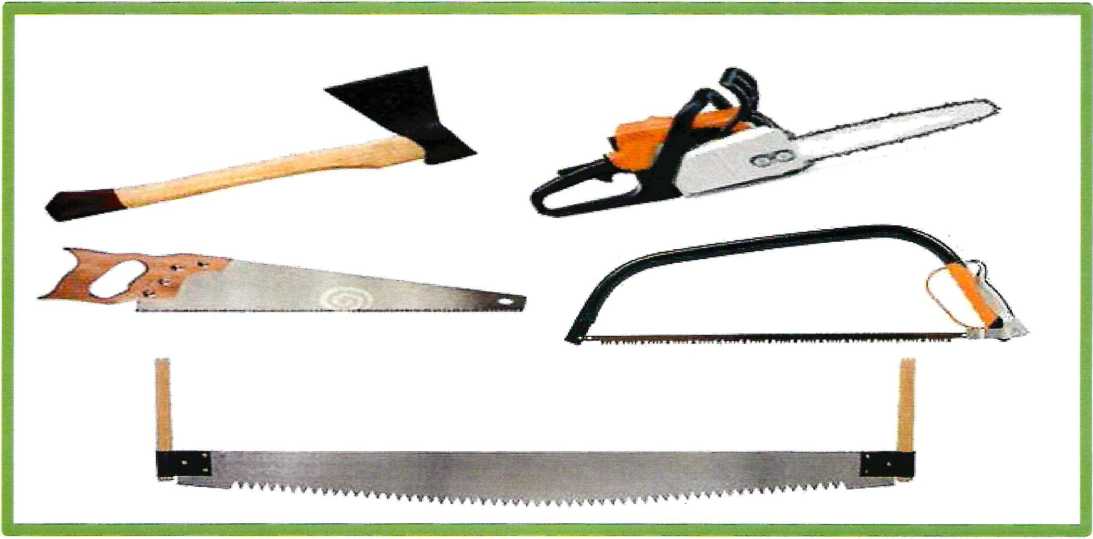 Для заготовки и транспортировки валежника не допускается применение специализированной техники (смотри изображение № 9).Изображение № 9 Специализированная техника. Использование для заготовки валежника запрещено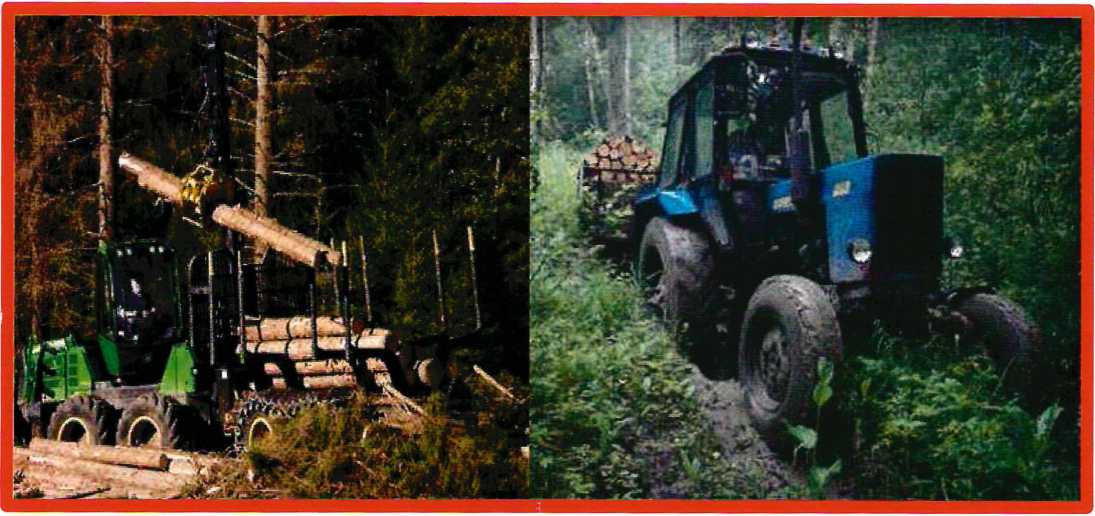 При заготовке валежника не допускается повреждение почвенного покрова, подроста и молодняка ценных пород, лесных культур.Ограничение заготовки и сбора гражданами валежника для собственных нужд может устанавливаться в соответствии со статьей 27 Лесного кодекса.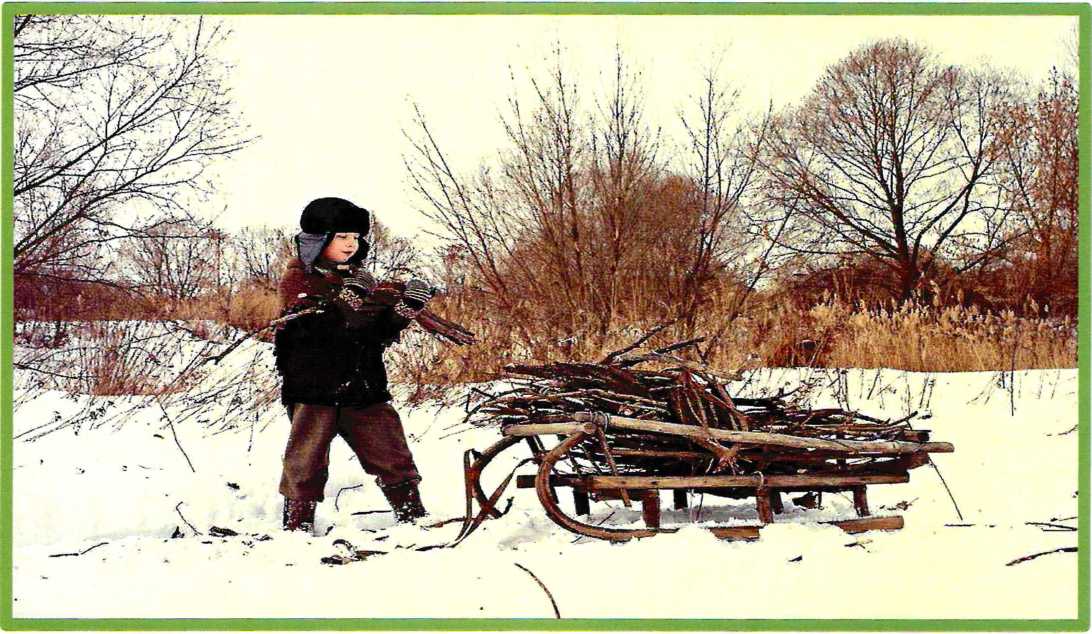 